с. Головатовка, Азовского района(территориальный, административный округ (город, район, поселок)Муниципальное бюджетное общеобразовательное учреждениеГоловатовская   средняя  общеобразовательная  школа Азовского района(полное наименование образовательного учреждения в соответствии с Уставом)«Утверждаю»Директор МБОУ Головатовской СОШ  		Приказ от     30.08.2022        № 47Подпись руководителя________ Е.В. ГайденкоПечатьПланработы методического объединения учителей естественно-математического цикла     на 2022-2023 учебный годРуководитель МО: Леонова Светлана Владимировна2022- 2023уч. годАнализ работы школьного методического объединения учителей естественно - математического цикла за 2021-2022 учебный годПеред ШМО в 2021-2022 уч. году были поставлены следующие тема, цель и задачи:Тема методической работы: «Повышение эффективности урока и качества знаний учащихся в свете перехода на ФГОС второго поколения»Цель: повышение эффективности образовательного процесса через применение современных подходов к организации образовательной деятельности, непрерывное совершенствование профессионального уровня и педагогического мастерства учителя. Задачи на 2021 – 2022 учебный год:Продолжить активное внедрение инновационных технологий.  Продолжить совершенствование  методического сопровождения подготовки и проведения ЕГЭ/ОГЭ по учебным предметам естествознания.  Формировать социально необходимый уровень читательской компетентности,  который обеспечивает  тот уровень знаний и навыков, который необходим ученику для адаптации  в современном многообразном и подвижном информационном поле. Повышение профессиональной компетентности педагогов через участие в курсах повышения квалификации, профессиональных конкурсах различного уровня;  Работа с высокомотивированными и слабоуспевающими детьми в рамках предметной деятельности; Формирование функциональной грамотности школьников;  Реализация  ФГОС СОО. Работа велась по следующим направлениям:1. Работа с нормативными документами 2. Работа над единой методической темой «Современные информационные технологии обучения в работе учителя – залог успешного перехода  на новые ФГОС»3. Повышение квалификации педагогов. 4. Выявление, изучение и обобщение передового педагогического опыта 5. Работа с интеллектуально одаренными детьми (олимпиады, конкурсы)6. Информационная деятельность 7. Аналитическая деятельность         В состав МО входят учителя математики, физики, информатики, химии, технологии, биологии, географии, ОБЖ, физкультуры.  Кадровый состав.МО учителей естественно-математического цикла состоит из 8 преподавателей: Леонова С.В., руководитель МО, учитель математики и информатики, высшая квалификационная категория. Марченко Л.Г., зам. директора по УВР, учитель математики, физики, 1квалификационная категория. Воронцова Е.В., учитель географии, музыки, 1квалификационная категория. Кравцова И.И., учитель информатики, технологии, 1квалификационная категория. Олибаш С.К., учитель технологии, 1квалификационная категория.Гринченко О.Н., учитель химии, биологии, высшая квалификационная категория.Коваленко А.В., преподаватель – организатор ОБЖ, учитель физкультуры,  высшая квалификационная категория.Пешков А.С., учитель физики, черчения, физкультуры, 1квалификационная категория.Обеспечение учебно-методического сопровождения Согласно плану работы МО естественно – математического цикла было проведено пять  заседаний, на которых заслушивался  анализ работы МО, вносились  необходимые корректировки  в учебные программы,  проводился анализ результатов контрольных и проверочных работ,  обсуждались  методические выступления, подготовленные членами ЕМЦ.Тематика заседаний соответствовала поставленным целям и задачам, включала в себя рабочие проблемы, связанные с учебной деятельностью; также проводились заседания по обмену педагогическим опытом.На заседаниях МО так же рассматривались вопросы, направленные на решение поставленных задач:Вопросы совершенствования методики преподавания предметов цикла (математики, физики, информатики, химии, биологии,).Повышение квалификации учителейВопросы сформированности  общеучебных умений и навыков и подготовки к итоговой аттестации учащихся.Выполнение единых требований при изучении предметов цикла МО.Организация внеклассной работы:Работа кружков, внеурочных занятий;Организация школьников на участие в спортивных соревнованиях, предметных  олимпиадах, конкурсах разного уровня;Приобщение учащихся к исследовательской и проектной деятельности.Участие учителей МО в работе педсоветов, семинаров и т.д..Продолжение  выполнения учебной программы по преподаваемому предмету в полном объеме, в соответствии с требованиями государственных общеобразовательных стандартов и принципом преемственности обучения.Продолжение обеспечения эффективной  и  четкой  организации учебного процесса, создать творческие условия для получения глубоких и прочных знаний, умений и навыков учащихся, обеспечение сотрудничества с учащимися в процессе обучения и во внеурочное время (организация дополнительных  занятий как со слабоуспевающими так и с  одаренными детьми).Продолжение осуществления  обучения  на высоком образовательно-методическом уровне, постоянное контролирование  учебной работы, выполнения  школьниками  домашних заданий, ведения тетрадей, других аспектов работы.Поддерживание дисциплины на своих уроках  каждым учителем.Объективное  выставления отметок.Усиление  подготовительной работы выпускников к ОГЭ, ЕГЭ на дополнительных занятиях.Повышение уровня познавательных способностей учащихся через использование ИКТ;Повышение интереса и мотивации учеников к изучению предметов мо;Развитие навыков самостоятельной деятельности учащихся.Контрольно-коррекционная деятельность       Одно из главных направлений работы учителей - это контрольно-коррекционная деятельность, главная цель которой определение уровня обученности воспитанников, выявление и устранение существующих пробелов. Каждым учителем в соответствии с программой проводились контрольные и проверочные работы, которые отражены в классных журналах. Выявленные пробелы в знаниях, умениях и навыках воспитанников устранялись как на уроках (индивидуальные дифференцированные задания), так и на дополнительных занятиях. Кроме того в течение учебного года велась целенаправленная работа по подготовке к итоговой аттестации  9,11 классов. Проводилось пробное тестирование   в форме тестов ОГЭ по основным предметам и предметам по выбору, в ходе которых были выявлены обучающиеся «группы риска». В период с сентября по май  с учетом    дифференцированного подхода педагоги проводили консультации и индивидуальную работу по подготовке к выпускным экзаменам, на каждого учащегося 11 класса были подготовлены маршрутные листы для подготовки к ЕГЭ, велся мониторинг подготовки выпускников 9, 11 классов к ГИА.  В апреле обучающиеся 11 класса приняли участие в репетиционных экзаменах ЕГЭ 2022:По математике (базовый уровень):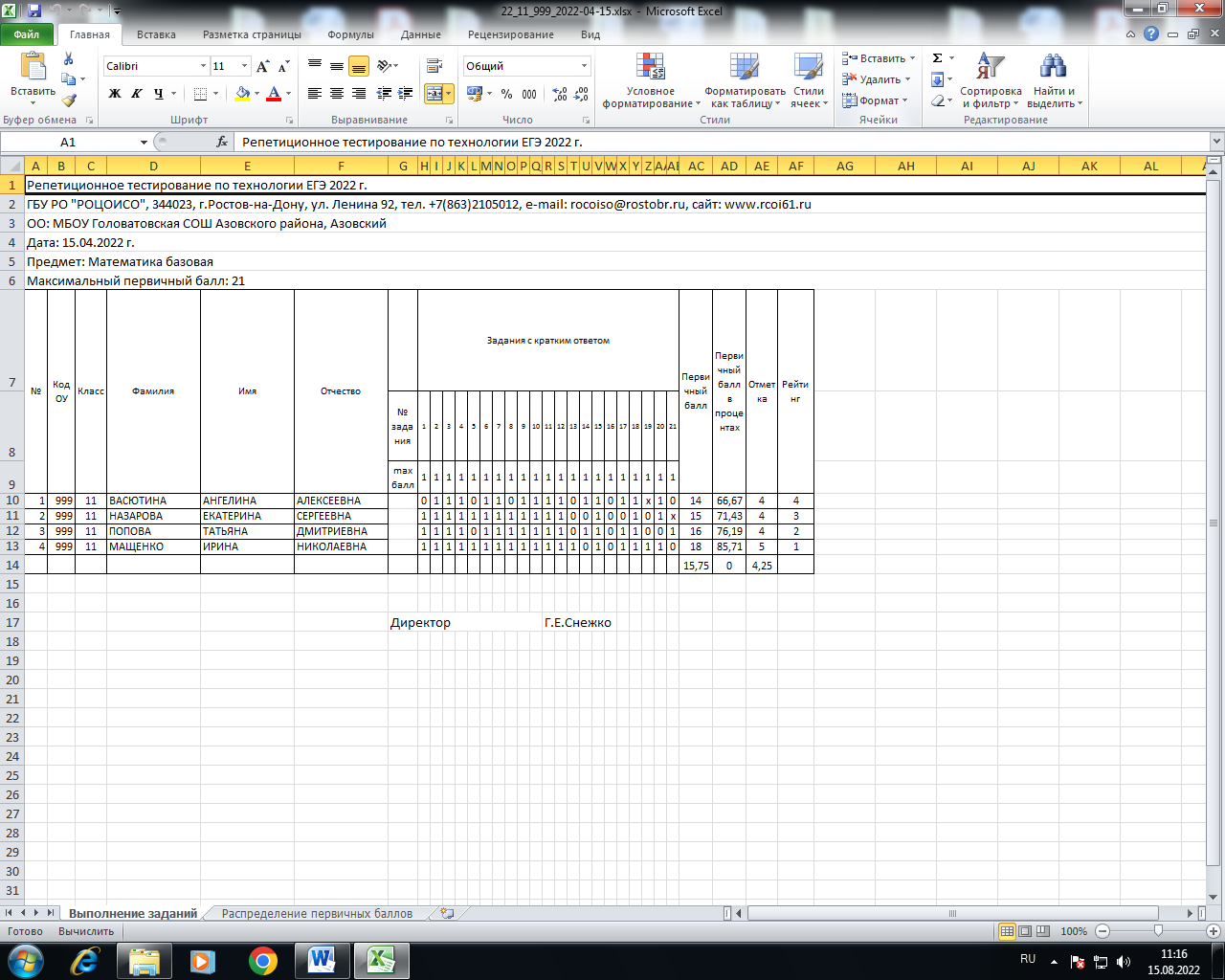 По математике (профильный уровень)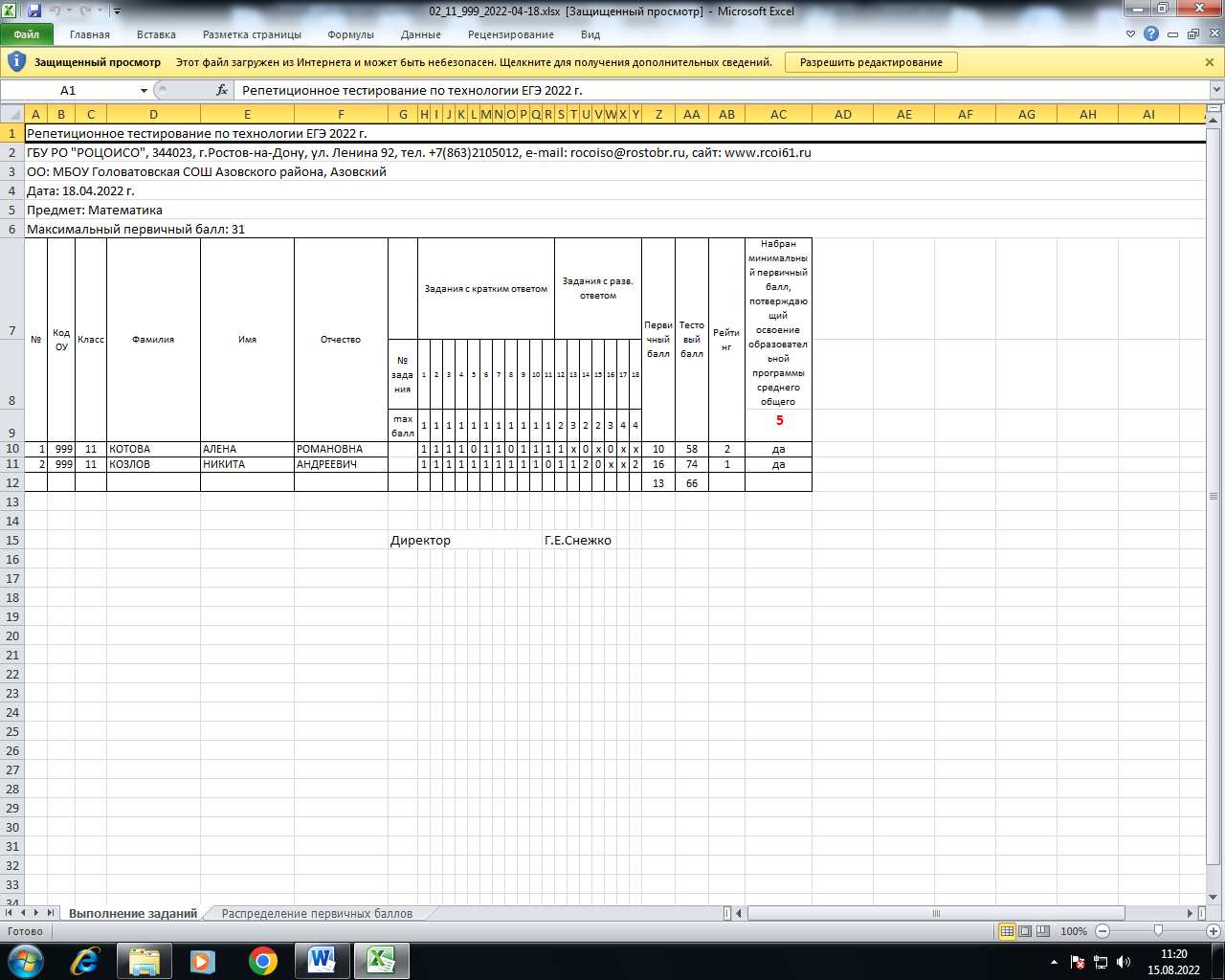 По химии: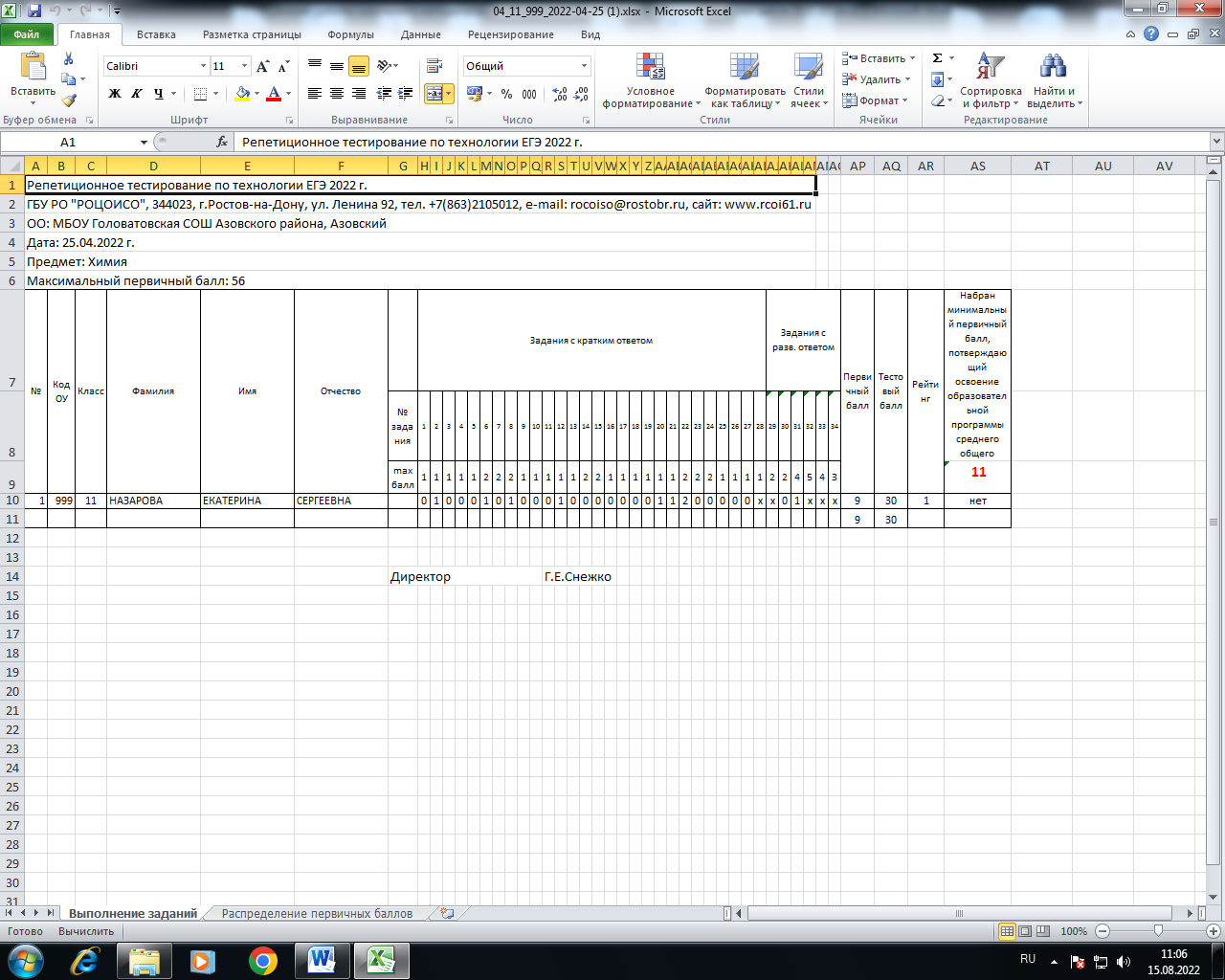 По биологии: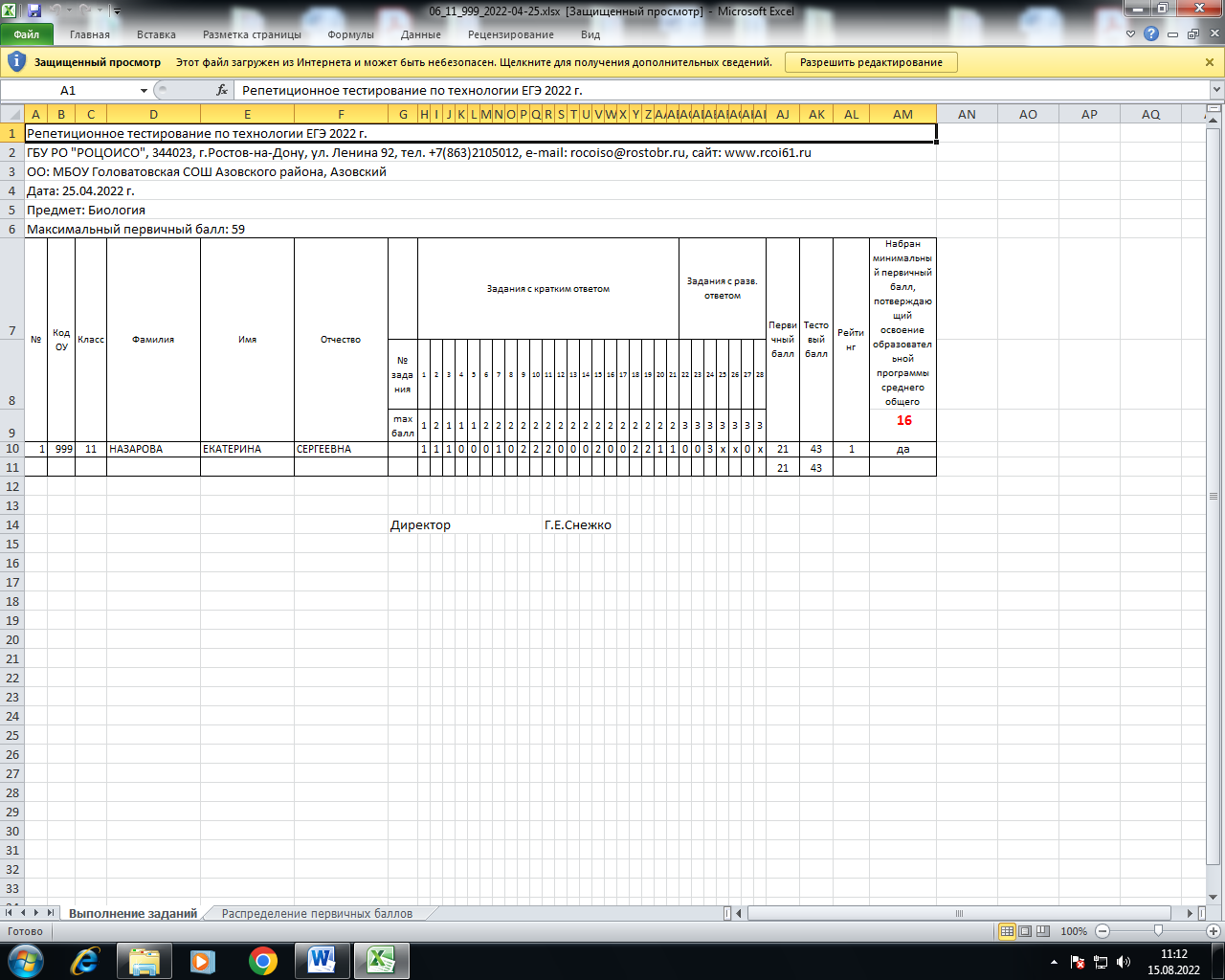 По физике: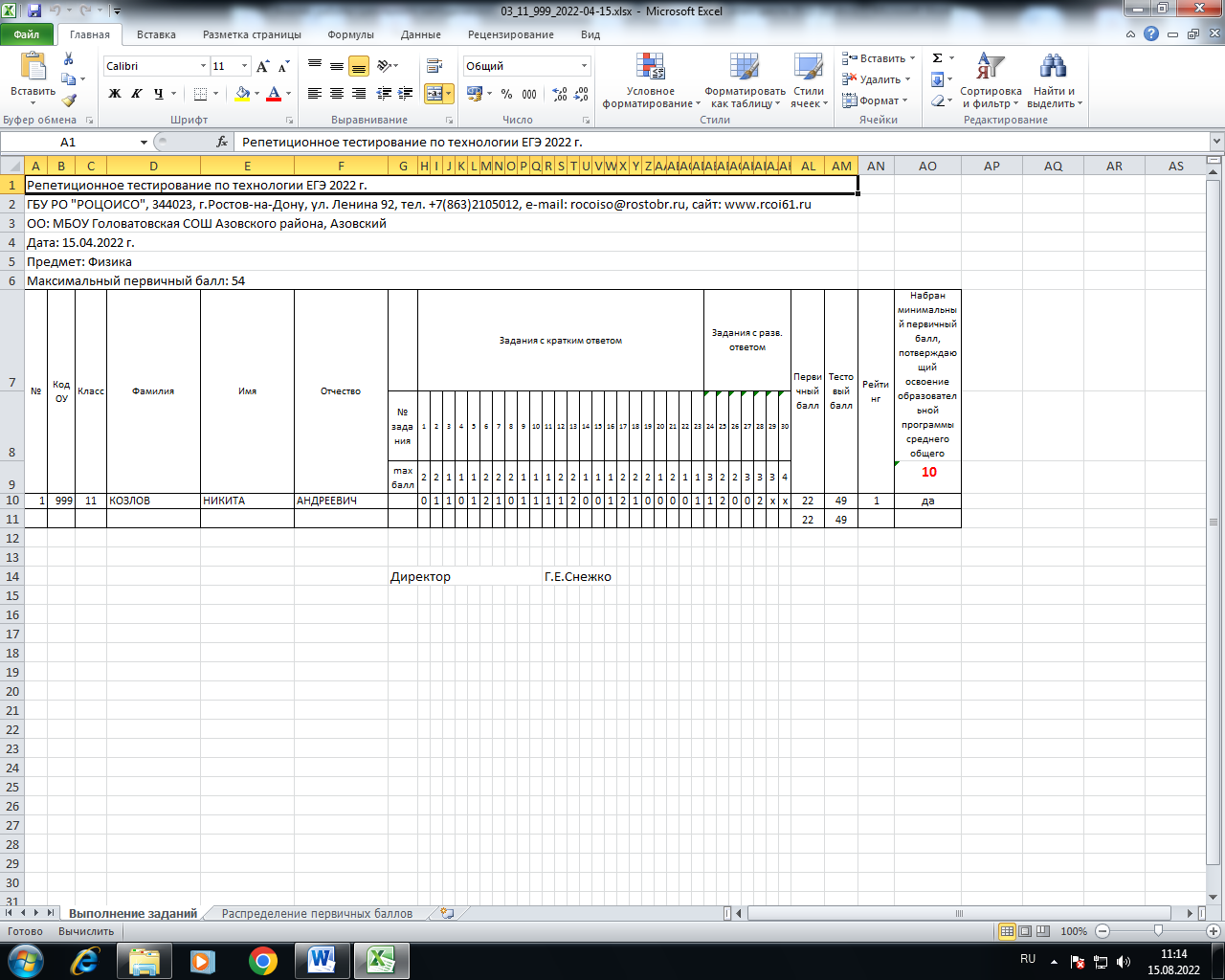 9 классПо математике: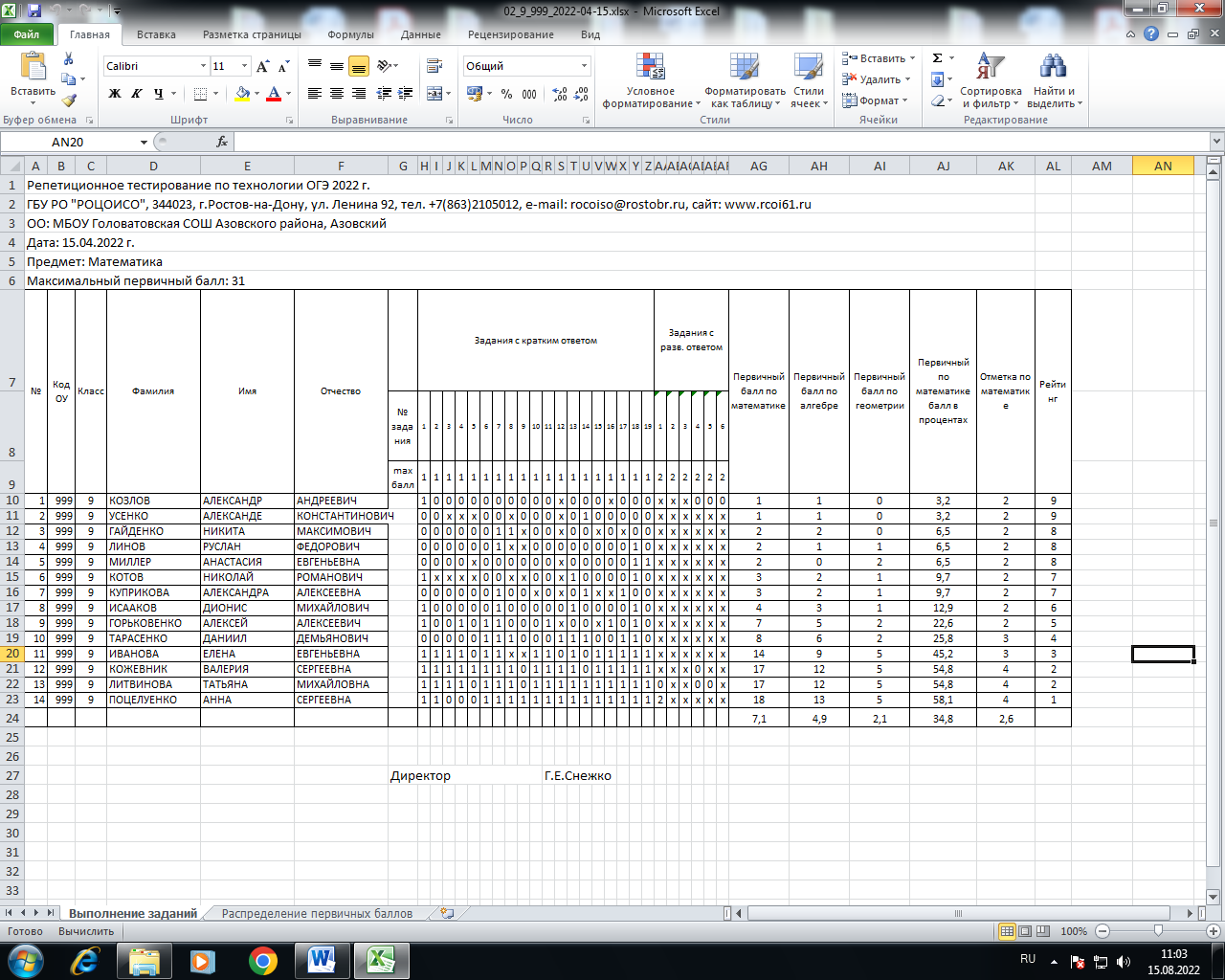 По биологии: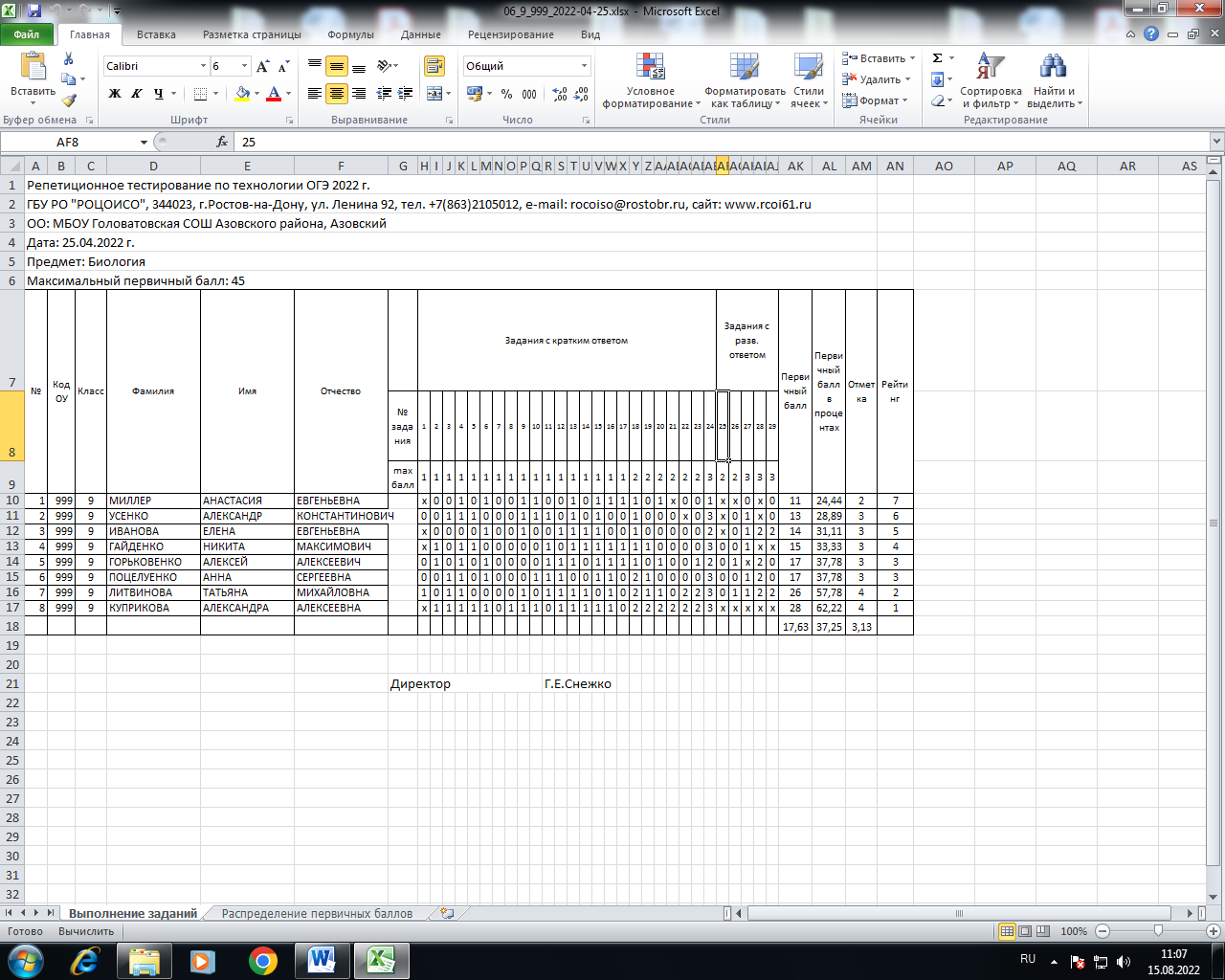 Были даны рекомендации педагогам:обратить внимание на типичные ошибки обучающихся в пробных экзаменационных работах;проводить целенаправленную работу по повышению качества знаний и уровня успеваемости обучающихся;продолжить работу по улучшению аналитической деятельности педагогов, по результатам анализа разработать систему мониторинга знаний учащихся во всех классах; проводить дополнительные занятия со слабыми учащимися и осуществлять контроль со стороны администрации школы, продолжить работу по повышению профессионального мастерства учителей.В итоге все экзамены ГИА учащимися 9 и 11 классов были успешно сданы. 11 классПрофильная математика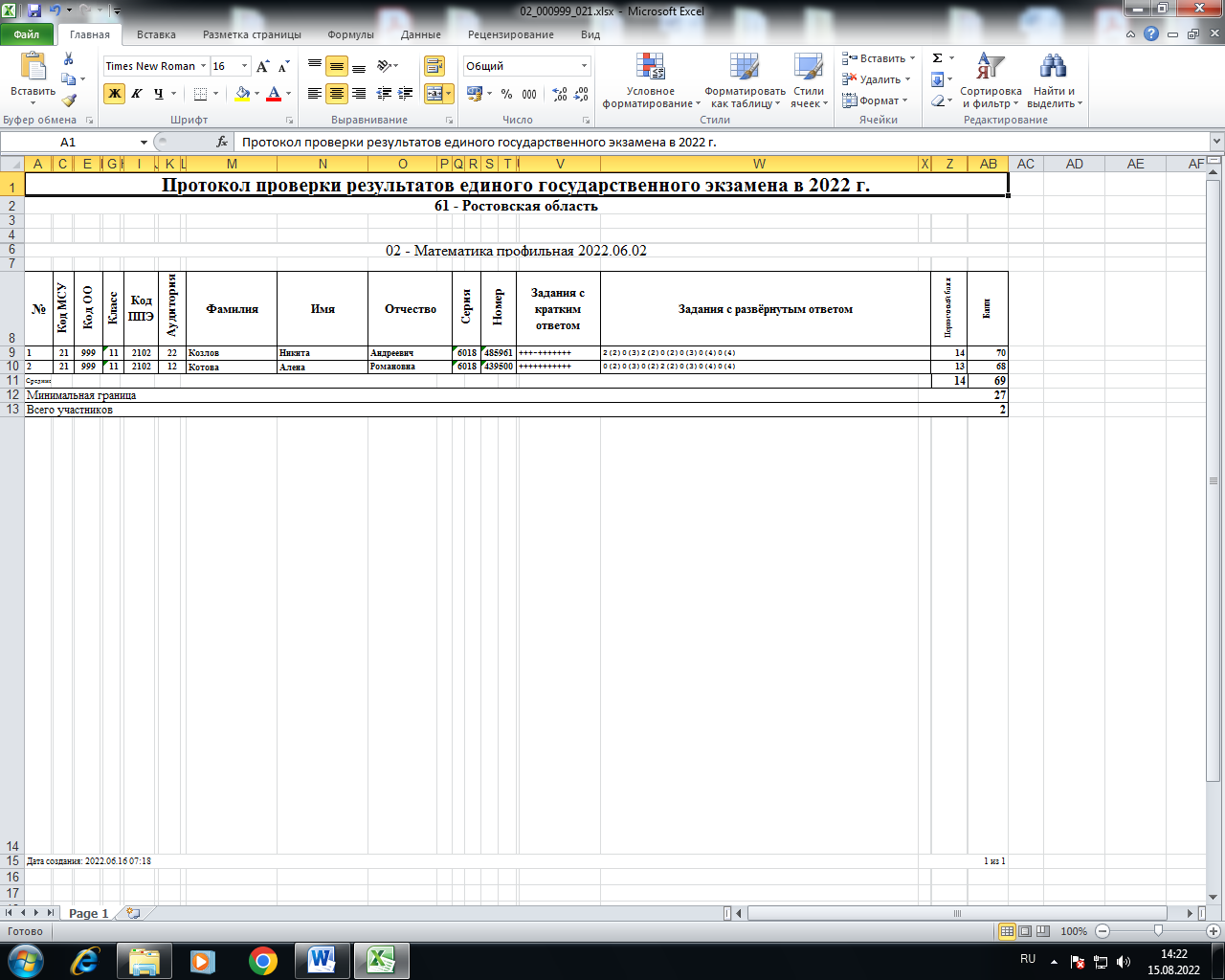 Базовая математика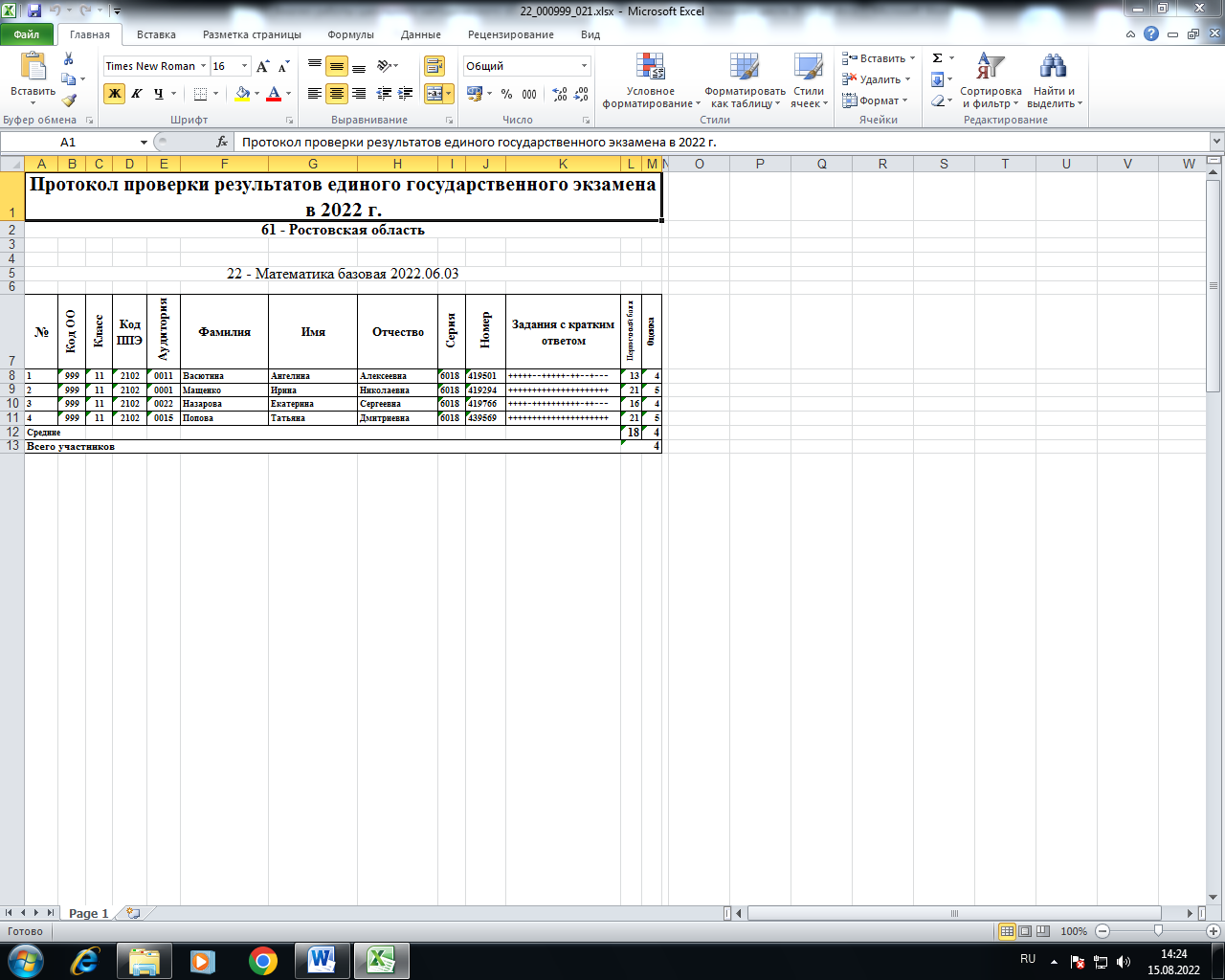 Физика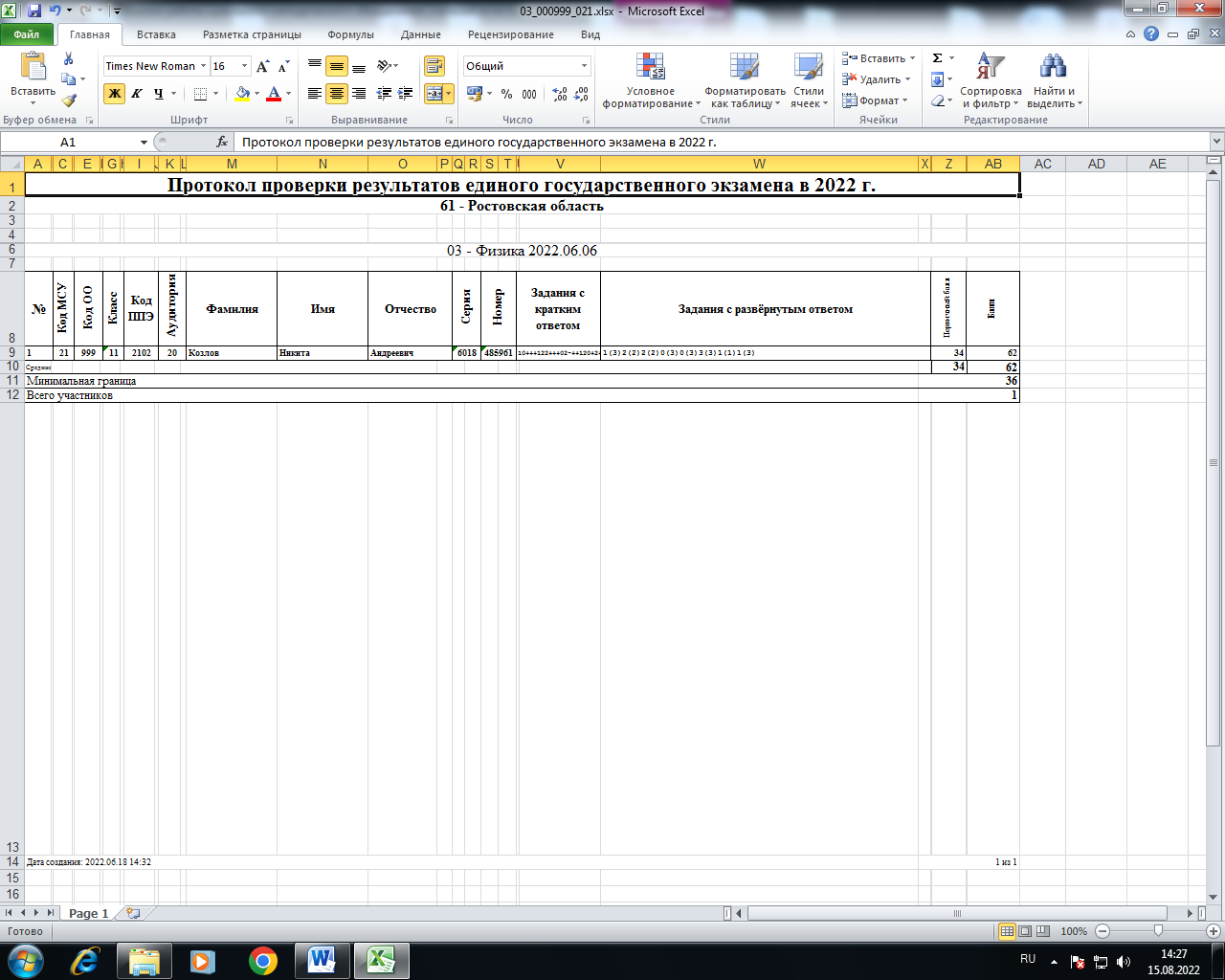 Биология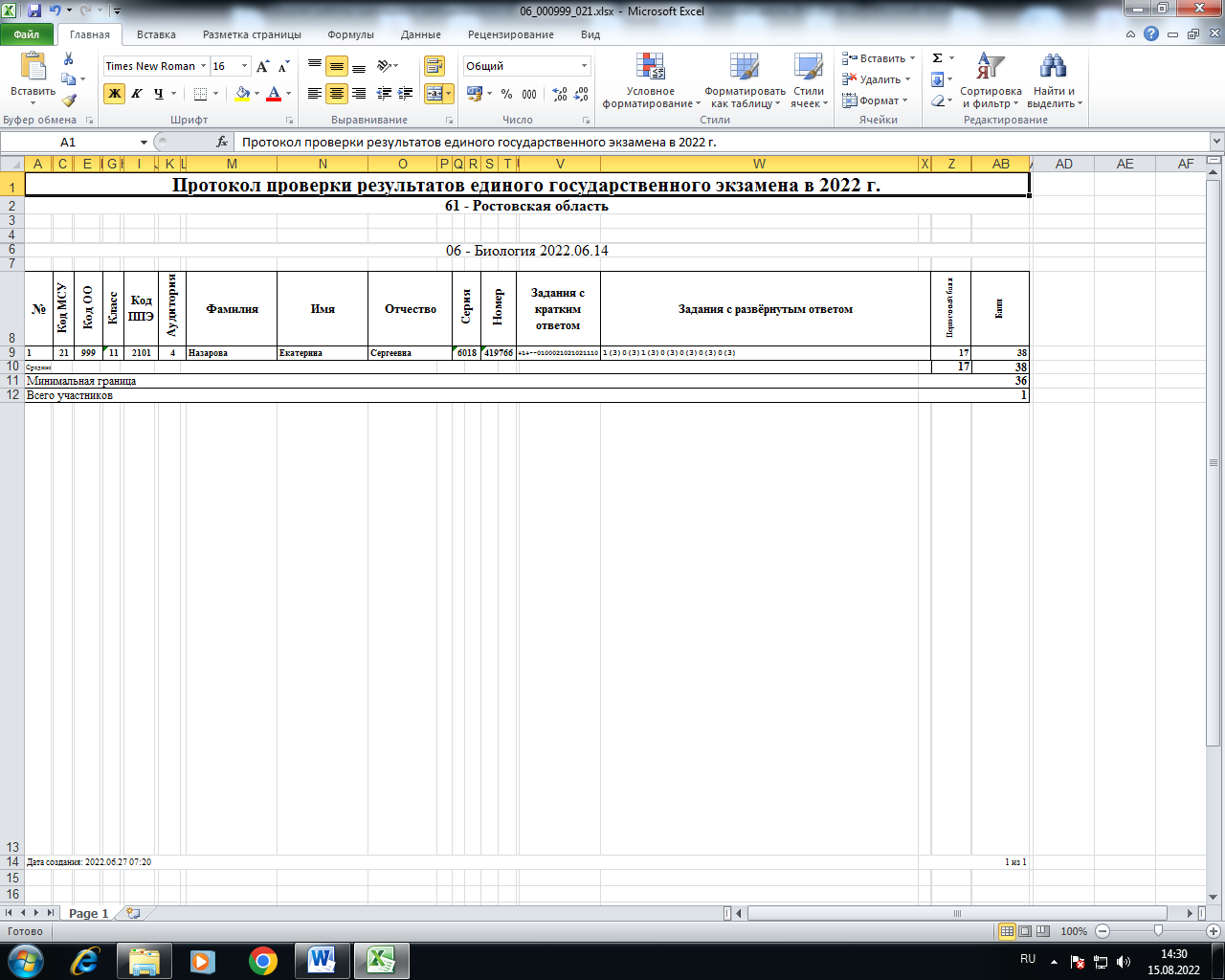 Информатика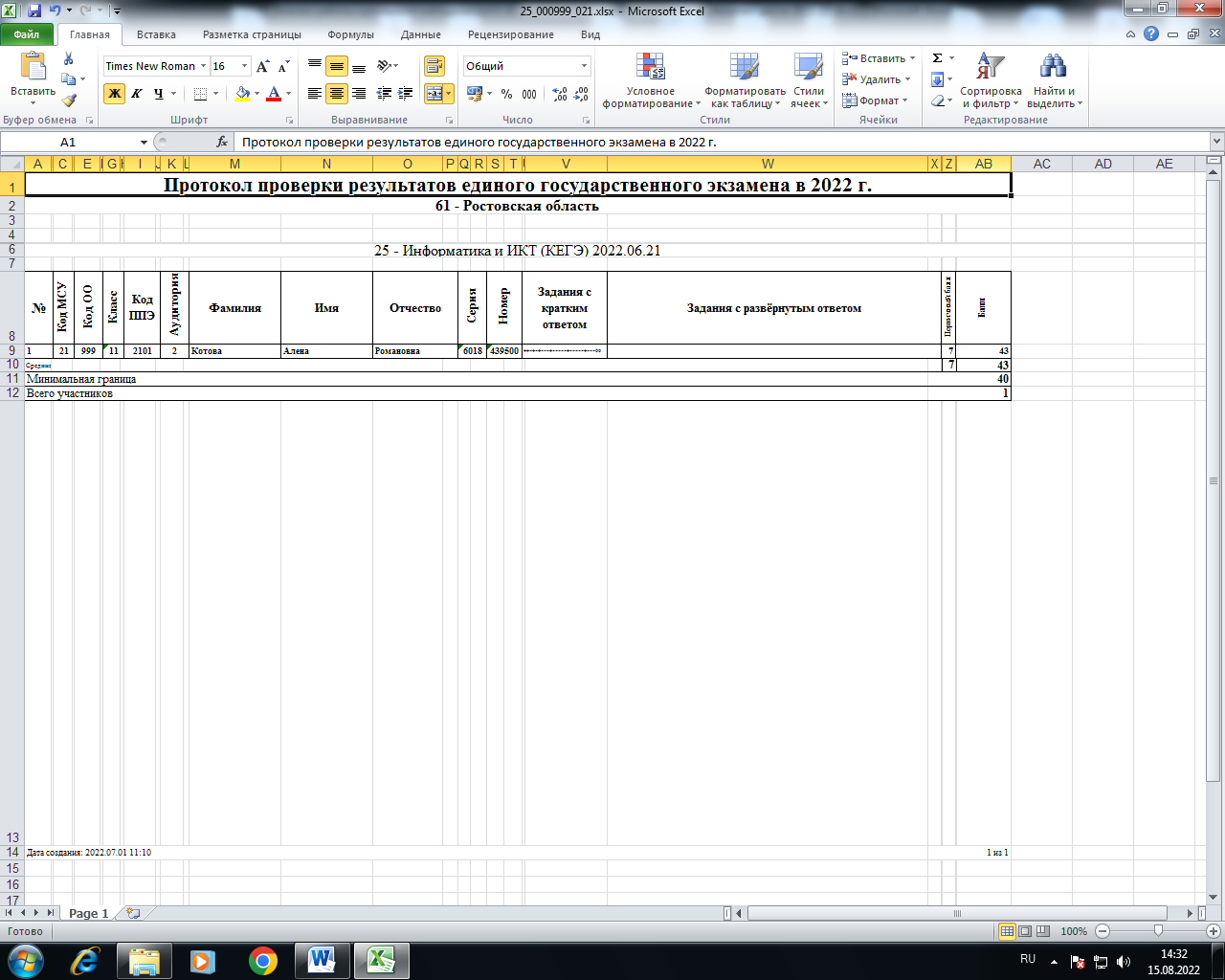 9 классМатематикаБиология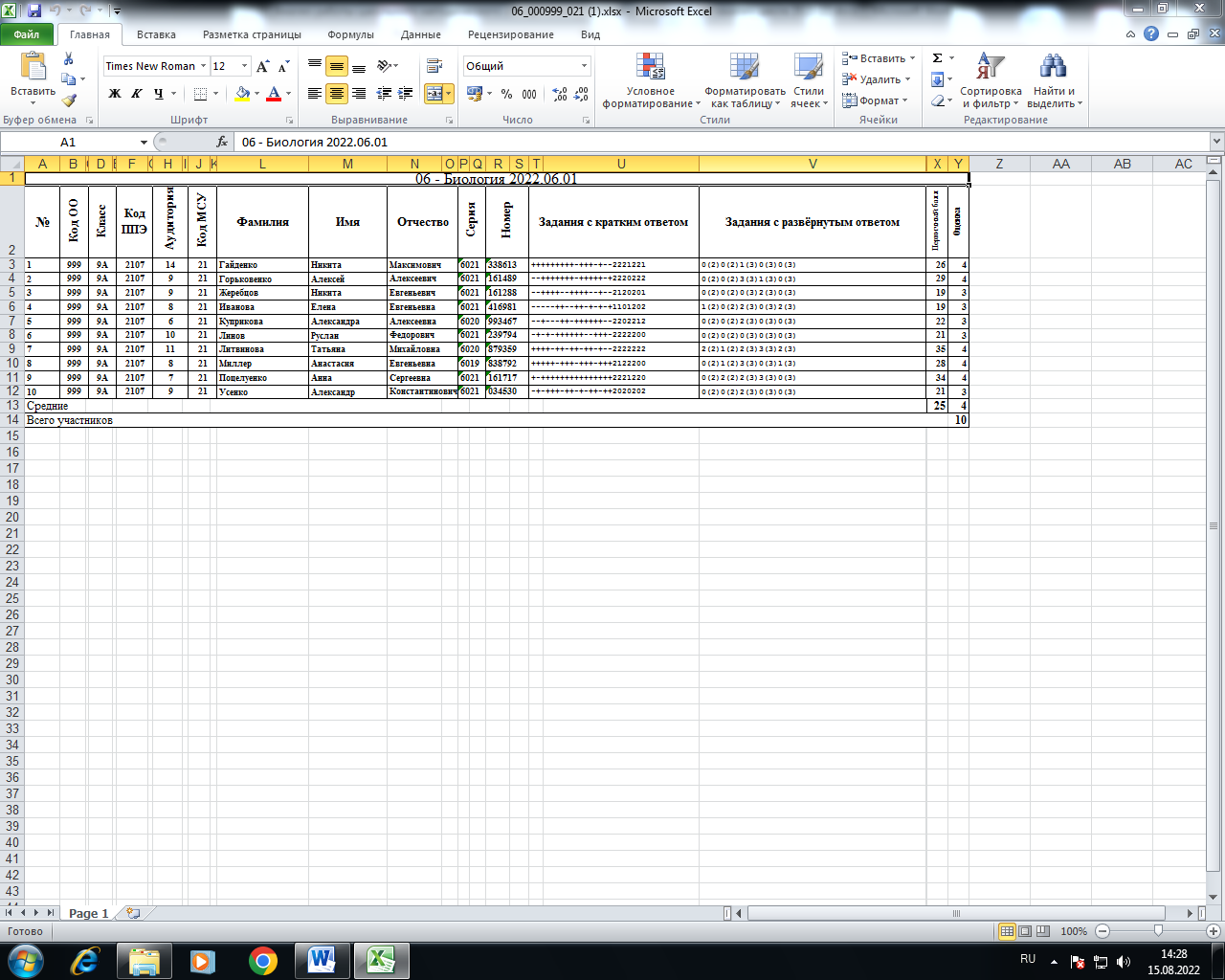 География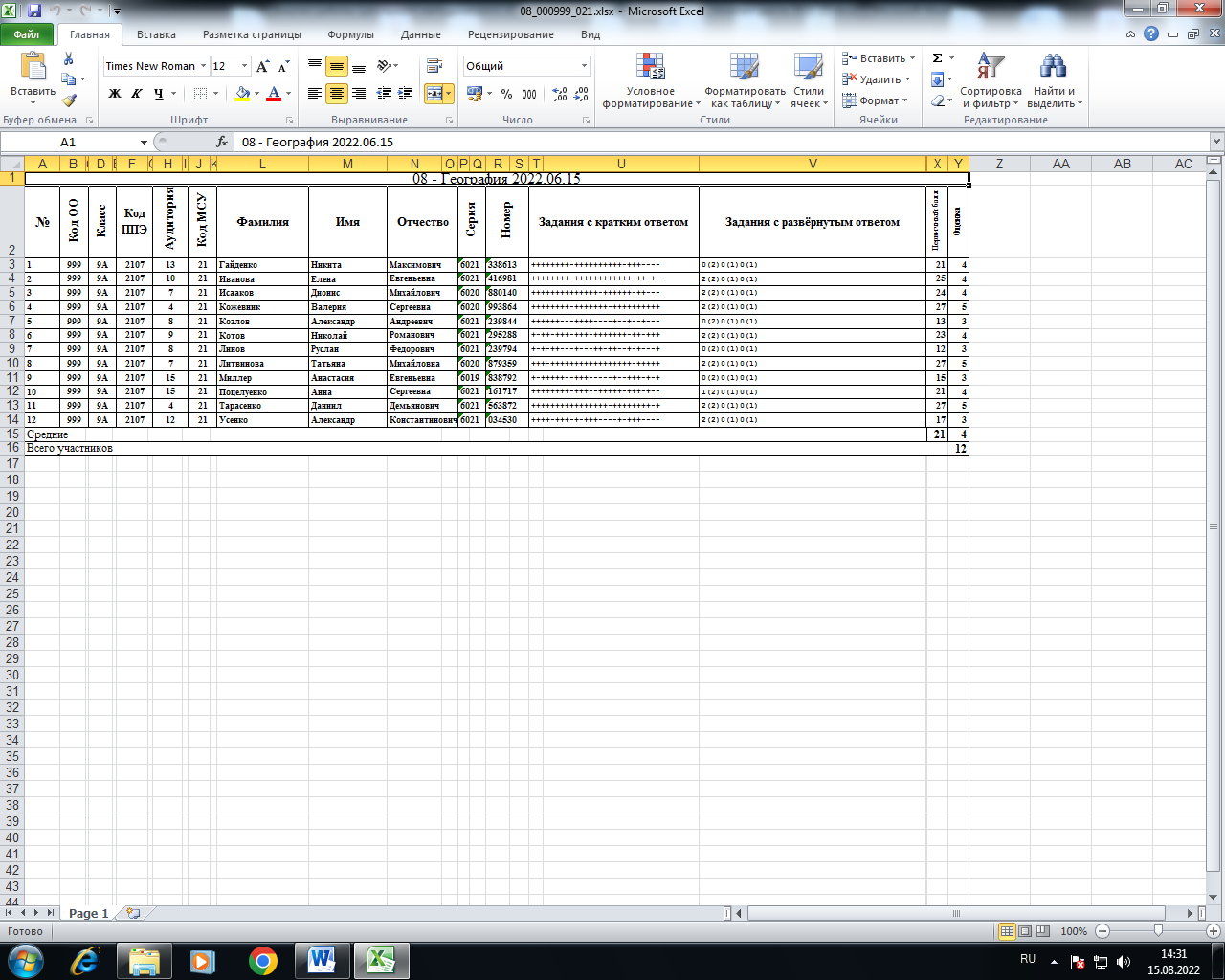 Работа с одаренными детьмиВ октябре проходил школьный этап всероссийской олимпиады школьников. Ежегодно всероссийская олимпиада проводится с целью выявления интеллектуально одаренных учащихся, пропаганды научных знаний, развития у учащихся интересов и способностей в изучении основ наук, стимулирования их стремления к самостоятельному пополнению знаний. Ребята продемонстрировали свои знания в области биологии, математики, информатики, физики и химии. В школьном этапе Всероссийской олимпиады школьников приняли участие учащиеся 5-11 классов. Многие учащиеся проверяли свои знания по нескольким предметам. В муниципальном  этапе принимали участие учащиеся 9,11 классов по ОБЖ (учитель Коваленко А.В.) и стали призерами и победителями.Учащиеся 11 класса Козлов Н, Котова А, Мащенко И. стали обладателями золотого значка ГТО (учитель Коваленко А.В.)Одним из методов работы с одаренными детьми  является участие в дистанционных конкурсах, олимпиадах. Активность учащегося, его участие  в дистанционных конкурсах, олимпиадах, викторинах способствует самореализации.Обучающиеся нашей школы  активно принимают участие в дистанционных конкурсах и олимпиадах по предметам естественно-математического цикла.Результаты участия  в дистанционных конкурсах и олимпиадах2021 - 2022 учебный год.В течение всего года педагоги принимали активное участие в вебинарах,  публиковали свои методические разработки на всероссийских сайтах, принимали участие в дистанционных конкурсах разного уровня.         В 2021 – 2022  учебном году  учителя МО продолжили работу над темами самообразования.  Работая по выбранным темам самообразования, учителя совершенствовали свой профессиональный уровень и на заседаниях МО знакомили коллег с обобщенными результатами и накопленными знаниями. Учителя продолжали работу по внедрению элементов дистанционного обучения (для представления домашних заданий и тестов), а также активно ведёт работу групповой учительский чат школы в программе WhatsApp, в котором обсуждается актуальная информация, реализуется быстрая обратная связь.  В течение последних нескольких лет учителям и детям пришлось столкнуться с дистанционной формой обучения.  Учителя делают выводы, что большинство учащихся школы не умеют самостоятельно добывать, анализировать, структурировать и эффективно использовать информацию для максимальной самореализации и полезного участия не то чтобы в жизни класса, а элементарно при решении простейших практических задач.  Таким образом, проблема развития функциональной грамотности учащихся в процессе обучения естественно научных дисциплин должна быть реализована в аспекте формирования умения решать задачи и самостоятельно применять знания в новых ситуациях. По мнению учителей  математики и физики, существуют проблемы, которые мешают качественному развитию математической грамотности:• низкий уровень вычислительных навыков;• отсутствие практической направленности в математике (дефицит практико-ориентированного подхода в обучении);• репродуктивный метод в преподавании (натаскивание на решение по аналогии);• неумение организовать свой домашний учебный труд, ответственность за выполнение д/з;• формальное изучение геометрии, как предмета формирующего пространственное мышление;• невосприятие учащимися необходимости заучивания основ теоретических понятий (формул, правил, теорем и т.д).По уровню естественнонаучной грамотности мы оказались не на высоте, равно как и по математической грамотности и грамотности чтения. Анализируя все недочеты, результаты пробных впр и огэ, егэ профильного и базового уровня, можно прийти к выводу, что функциональная грамотность у наших школьников развита на низком уровне. Это подтверждают выполнение заданий учащимися по математической грамотности (учитель Леонова С.В.) на РЭШ.С учетом выше изложенного перед методическим объединением стоит задача в разработке системы работы по формированию функциональной грамотности обучающихся. В первую очередь каждый член МО должен познакомиться с основными аспектами данного вопроса, постараться разобраться во всех направлениях:1.     Читательская грамотность.2.     Математическая грамотность.3.     Естественнонаучная грамотность.4.     Финансовая грамотность.5.     Глобальные компетенции.6.     Креативное мышление.  Новый образовательный стандарт устанавливает требования к результатам освоения образовательной программы, согласно которым ученик должен уметь соотносить свои действия с планируемыми результатами, осуществлять контроль своей деятельности, уметь оценивать правильность выполнения учебной задачи, владеть основами самоконтроля, самооценки, контролировать процесс и результаты своей деятельности, вносить коррективы и, наконец, адекватно оценивать свои достижения.Основные задачи: 1.  Организовать работу по развитию функциональной грамотности. 2.Продолжать работу с одарёнными детьми и организовать целенаправленную работу со слабоуспевающими учащимися через индивидуальные задания, осуществлять психолого-педагогическую поддержку слабоуспевающих учащихся, совершенствовать внеурочную деятельность согласно ФГОС.3.Повысить уровень подготовки учащихся к  ОГЭ по предметам естественно-математического цикла через внедрение современных образовательных технологий (проектной, исследовательской, ИКТ). 4.Продолжить работу по совершенствованию педагогического мастерства    учителей, их профессионального уровня посредством:Выступления на методических  и педагогических советах;Работы по теме самообразования;Творческими отчетами;Публикациями в периодической печати;Открытыми уроками для учителей-предметников;Проведением недели физико-математического цикла;Обучением на курсах повышения квалификации.        По итогам 2021-2022 учебного года по всем учебным предметам МО ЕМЦ государственная программа (практическая и теоретическая часть) выполнена полностью. Отставаний по программам нет. Выводы:1. Программа по предметам пройдена полностью; 2. Учителя используют ИКТ на уроках; 3. Принимают активное участие на заседаниях МО и педсоветах; 4. Повышают свой профессионализм. Недостатки в работе МО:  Недостаточная взаимопосещаемость учителями-предметниками уроков коллег. Недостаточно организованна работа с одаренными (во многих классах по предметам ЕМЦ низкая качественная успеваемость) и мотивированными учащимися (низкое качество при выполнении ВПР и промежуточной аттестации). Низкий процент общей и качественной успеваемости по тренировочным экзаменам по предметам ЕМЦ Поэтому в следующем учебном году перед МО стоят такие задачи:Продолжить работу над выбранными проблемами.Совершенствование преемственности образовательного процесса в 4 и  5-х классах  Организовать консультационную помощь в усвоении предмета.Активизировать и углубить индивидуальную работу с одаренными детьми.Использовать современные компьютерные технологии на уроках.Рекомендации:Всем учителям систематически отслеживать результаты учебного процесса,  качество обучения путем дифференциации и индивидуализации образовательного процесса. Всем учителям активно принимать участие в муниципальных, региональных и федеральных конкурсах и проектах по соответствующему профилю. Согласовать график взаимных посещений уроков. В работе МО по повышению профессионального мастерства обратить внимание на следующие умения: технология подготовки урока и его самоанализ, самоконтроль своей деятельности, применение новых технологий и их элементов. Для дальнейшей плодотворной работы необходимо рассмотреть вопрос о более плодотворной работе методического объединения с целью развития методики сотрудничества, толерантности, создания условий для внедрения развивающего обучения, элементов личностно-ориентированного обучения.Провести мероприятия по повышению качества знаний учащихся:1. Улучшить индивидуальную работу с учащимися на уроках и во внеурочное время. 2. Проводить взаимопроверку тетрадей (1 раз в четверть). 3. Проводить консультации по наиболее трудным вопросам (не реже 1 раза в месяц). 4. Организовывать группы взаимопомощи по классам. 6. С учащимися, у которых одна «4» или одна «3» в четверти, проводить консультации в течение четверти. 7. Постоянно прослеживать пробелы в знаниях учащихся и проводить работу по их устранению. 8. Уделять внимание учащимся, имеющим низкую и высокую мотивацию к обучению. 9. Систематически проводить работу по подготовке к экзаменам и ОГЭ: а) каждому учителю проработать КИМы; б) на уроках при опросе, закреплении, изучении нового материала практиковать применение тестов; в) стараться чаще спланировать контрольные работы в форме ОГЭ; Выводы:Работу МО учителей естествознания можно признать удовлетворительной. Педагоги участвовали в инновационной деятельности, на практике применяли современные образовательные технологии. Затруднения, выявленные в результате данного анализа: • недостаточное тиражирование педагогического опыта;• не на должном уровне организована индивидуальная работа с учащимися по подготовке к предметным олимпиадам. Это вызвано как спецификой предметов (математика, информатика, физика – одни из самых сложных предметов школьного курса), так и  недостаточным уровнем интеллектуального развития учащихся.Рекомендации:1.Продолжить совершенствование уровня педагогического мастерства, эрудиции и компетентности в области предметов и методики преподавания.2. Разнообразить формы проведения заседаний творческий отчет, деловые игры, семинары-практикумы).3. Продолжить работу по формированию общеучебных и исследовательских умений обучающихся в рамках реализации проектной деятельности.4. Активизировать работу с одарёнными детьми по участию в олимпиадах и конкурсах различного уровня.5. Больше внимания  уделять индивидуальной  работе  со слабоуспевающими учениками.6.Продолжить целенаправленную работу по подготовке к ЕГЭ, ОГЭ.7. Информировать родителей о положительной или отрицательной динамике уровня подготовленности их детей к ОГЭ и ЕГЭ. Это также позволит повысить результаты итоговой аттестации.8.Организовать семинары и открытые уроки в рамках обмена опытом.Руководитель ШМО ЕМЦ                  Леонова С.В.Информация об учителях, курсах на 2022-2023 учебный годПлан работы методического объединенияестественно-математического цикла на 2022-2023 учебный годТема МО учителей естественно – математического цикла на 2022-2023 учебный год: «Внедрение информационных технологий, реализующих стандарты нового поколения в образовательный процесс».Цели деятельности:Повышение педагогического мастерства учителя через развитие педагогических компетенцийСоздание необходимых условий для обеспечения инновационной педагогической практики учителей, самообразования и обобщения педагогического опытаПовышение качества проведения учебных занятий на основе внедрения новых технологий.Задачи:1.Продолжить совершенствование уровня педагогического мастерства, эрудиции и компетентности в области предметов и методики преподавания. 2. Формирование и развитие функциональной грамотности  школьника как один из способов повышения качества обучения на уроках ЕМЦ.3. Продолжить работу по формированию общеучебных и исследовательских умений обучающихся в рамках реализации проектной деятельности.4. Активизировать работу с одарёнными детьми по участию в олимпиадах и конкурсах различного уровня.5. Больше внимания  уделять индивидуальной  работе  со слабоуспевающими учениками.6.Продолжить целенаправленную работу по подготовке к ЕГЭ, ОГЭ.7. Совершенствовать качество современного урока, повышать его эффективность и направленность на сохранение здоровья учащихся и формирование жизненных компетенций. 8. Продолжение изучения новых педагогических технологий и приемов в условиях ФГОС ООО нового поколения и  возможности использования их или отдельных элементов в преподавании  предметов ЕМЦ.9. Продолжить работу по повышению качества знаний учащихся  по предметам естественно-математического цикла  через использование активных методов, приёмов, а также инновационных технологий обучения и воспитания.  10.Организовать семинары и открытые уроки в рамках обмена опытом.Ожидаемые результаты работы: - рост качества знаний учащихся; - повышение познавательного интереса обучающихся к предметам; - овладение учителями МО системой преподавания предметов в соответствии с новым ФГОС ООО; - создание условий в процессе обучения для формирования у учащихся ключевых компетентностей, УУД. Основные функции ШМО: - оказание практической помощи педагогам; - поддержка педагогической инициативы инновационных процессов; - изучение нормативной и методической документации по вопросам образования; - ознакомление с анализом состояния преподавания предмета по итогам внутришкольного контроля; - разработка рекомендаций по здоровьесберегающим технологиям в процессе обучения; - взаимопосещение уроков по определенной тематике с последующим анализом; - организация открытых уроков; - ознакомление с методическими разработками по предметам, анализ методики преподавания; - изучение актуального педагогического опыта; - отчеты о профессиональном образовании, работа педагогов по повышению квалификации в институтах; - организация и проведение недели «Парад наук»; - укрепление материальной базы и проведение средств обучения, в том числе учебно-наглядных пособий по предмету, к соответствию современным требованиям к образованию. Основные формы работы ШМО: проведение педагогических экспериментов по проблеме методики обучения и воспитания учащихся и внедрение их результатов в образовательный процесс; заседания методических объединений по вопросам методики обучения и воспитания учащихся; консультации учителей-предметников с руководителем МО по текущим вопросам; открытые уроки и внеклассные мероприятия по предмету; лекции, доклады, сообщения и дискуссии по методике обучения и воспитания, вопросам общей педагогики и психологии; изучение и реализация в учебно-воспитательном процессе требований нормативных документов, актуального педагогического опыта; проведение недели  «Парад наук»; взаимопосещение уроков педагогами цикла. Содержание работы методического объединения учителей математического цикла Проведение заседаний ШМО. Выполнение нормативных документов, исполнение решений и рекомендаций ШМО.Знакомство с передовым опытом и внедрение его в деятельность учителей ШМО.Проведение и подготовка учащихся к олимпиадам, научным конференциям, интеллектуальным конкурсам и т.д. Подготовка и проведение внеклассных мероприятий по предмета. Посещение учебных, факультативных и кружковых и внеурочных занятий по предметам. Работа над темами самообразования. Организационно-педагогическая деятельность.  Информационное обеспечение.   Работа с документами.Задачи:-повышение профессиональной культуры учителя через участие в реализации методической идеи;-создание условий для повышения социально-профессионального статуса учителя.Учебно-методическая деятельностьЗадачи:-формирование банка данных педагогической информации (нормативно-правовая, методическая);-организация и проведение мониторинга обученности учащихся на основе научно – методического обеспечения учебных программ. 3. Диагностическое обеспечение.  Задачи:-обеспечение оптимальных условий для учащихся по усвоению обязательного минимума образования по предметам естественно-математического цикла;-повышение эффективности контроля уровня обученности.4. Профессиональный рост учителяЗадачи:-создание условий для профессионального роста и творческой активности педагогов-выявление и распространение положительного педагогического опыта 5. Организация внеклассной работы по предметамЗадачи:-привлечение учеников к исследовательской деятельности-усиление работы с высокомотивированными учащимися-повышение результативности олимпиадПлан работы заседаний методического объединенияестественно-математического цикла на 2022-2023 учебный годИнформация об учителяхГрафик проведения открытых уроков на 2022-2023 уч. годРАССМОТРЕНО                                                                                   СОГЛАСОВАНО         Протокол заседания                                                                     Руководитель методического                                                                                                        совета школыметодического объединения                                                       _____________Л.Г.МарченкоМБОУ Головатовской СОШ                                                         подпись№ 1  от  29.08 2022 г.                                                                    _29._  ___08.______2022 года__________    /Леонова С.В./подпись руководителя МО     Ф.И.О.№ФИПервичный баллТестовый баллоценкаПрофильный уровеньПрофильный уровеньПрофильный уровеньПрофильный уровеньПрофильный уровень1Козлов Никита167452Котова Алена10584Базовый уровеньБазовый уровеньБазовый уровеньБазовый уровеньБазовый уровень6Васютина Ангелина1447Мащенко Ирина1858Назарова Екатерина1549Попова Татьяна164Педагог Мероприятие Участник Результат Леонова С.В.Международный проект videouroki.net «Смарт-турнир» олимпиада по математике Куприкова Алина, 5 классДиплом призера 2 степениЛеонова С.В.Международный проект videouroki.net «Смарт-турнир» олимпиада по математике Цой Андрей, 5 классДиплом призера 2 степениЛеонова С.В.Международный проект videouroki.net «Смарт-турнир» олимпиада по математике Костина Елена, 6 классДиплом призера 2 степениЛеонова С.В.Международный проект videouroki.net «Смарт-турнир» олимпиада по математике Резван Надежда, 6 классДиплом призера 2 степениЛеонова С.В.Международный проект videouroki.net «Смарт-турнир» олимпиада по математике Юрчак Алеся, 6 классДиплом призера 2 степениОлимпиада по математике «Мир математики»Кравцов Иван, 8 классСертификатКовган Илья, 8 классСертификатРыжевская Наталья, 8 классСертификатКоваленко А.В.Олимпиада по ОБЖЛитвинова Татьяна, 9 классПобедительМащенко Ирина,11 классПризерОлимпиада по историиПопова Татьяна,11 классПобедительКравцов Иван, 8 классПризерПедагог Название мероприятияСайт, учреждениеРезультатЛеоноваС.В.Публикация рабочей программы по математике 5 класс УМК Ткачева М.В.https://infourok.ru/user/leonova-svetlana-vladimirovna2/materialСвидетельство о размещении авторского материалаПубликация рабочей программы по математике 6 класс УМК Истомина Н.Б.https://infourok.ru/user/leonova-svetlana-vladimirovna2/materialСвидетельство о размещении авторского материалаОлимпиада по математике 5,6 класс «Смарт турнир»https://videouroki.netСвидетельство о подготовке призеров мероприятия проектаКравцова И.И.Выставка детского творчестваШкола заняла 2 местоОлибаш С.К.Выставка детского творчестваШкола заняла 2 местоГринченко О.Н.Человек и природаСвидетельство  об участии№Ф. И. О.Занимаемая должностьОбразование Учебное заведение, год окончания учебного заведенияОбщий стаж/Педагогический стаж, категория, дата приказа МО РОКурсыМарченко ЛюдмилаГавриловнаЗам. директора по УВРвысшееРостовский государственный педагогический институт 1981г,учитель математики 49 лет/ 47лет,  I категория,№ 965  от  21.12.201807.06. 2021 «Инновационные методы и технологии обучения детей с ОВЗ в условиях реализации ФГОС», 36 ч30.11.2020  «Совершенствование предметных и методических компетенций педагогических работников (в том числе в области формирования функциональной грамотности) в рамках реализации федерального проекта «Учитель будущего» (математика), 112 часовЛеоноваСветланаВладимировнаУчитель математики и информатикивысшееРостовский государственный педагогический институт 1991гУчитель математики и информатики31 год/ 31год,высшая категория, № 1043 от 26.11.202112.05.2022 « Реализация требований обновленных ФГОС НОО, ФГОС ООО в работе учителя», 36 часовИнформатика 20.01.2022. «Теория и методика обучения информатике в ходе внедрения ФГОС ООО, ФГОС СОО», 108 часовДоп. Образование 26.11.2021. «Цифровые образовательные ресурсы и платформы для организации дистанционного обучения», 36 часовДоп. Образование  07.06. 2021 «Инновационные методы и технологии обучения детей с ОВЗ в условиях реализации ФГОС», 36 часовМатематика   30.11.2020  «Совершенствование предметных и методических компетенций педагогических работников (в том числе в области формирования функциональной грамотности) в рамках реализации федерального проекта «Учитель будущего» (математика), 112 часовОГЭ.18.10.19 – «Совершенствование подходов к оцениванию экзаменационных работ участников ГИА-9 по информатике экспертами предметных комиссий Ростовской области», 72 ч.18.06.2020. – «Профилактика коронавируса, гриппа и других острых респираторных вирусных инфекций в образовательных организациях», 18 ч.18.05.2021 « Организация работы классного руководителя в образовательной организации», 250 ч.24.05.21. «Навыки оказания первой медицинской помощи в образовательных организациях», 36 чКравцоваИринаИвановнаУчитель технологии, информатикиСредне - специальноеАрмавирский механико – технологический техникум, 1981г, БухгалтерПереквалификация: АНО Санкт – Петербургский центр дополнительного профессионального образования, 2016 гУчитель технологии39 лет/ 31 год,I категория,№ 789  от 19.10.201812.05.2022 « Реализация требований обновленных ФГОС НОО, ФГОС ООО в работе учителя», 36 часовДоп. Образование  07.06.  2021 «Инновационные методы и технологии обучения детей с ОВЗ в условиях реализации ФГОС», 36 чДоп. Образование 26.11.2021. «Цифровые образовательные ресурсы и платформы для организации дистанционного обучения», 36 часовСоц. педагог  профессиональная переподготовка 2018годПрофессиональная переподготовка лето 2018г21.05.21. «Навыки оказания первой медицинской помощи в образовательных организациях», 36 чОлибашСветланаКонстантиновнаУчитель технологии, ИЗО, вожатаяСредне - специальноеДружковский машинно – строительный техникум, 1986 г.ТехнологПереквалификация: АНО Санкт – Петербургский центр дополнительного профессионального образования, 2016 гУчитель изобразительного искусства35 года/ 33 года, I категория,№ 789  от 19.10.2018№ 922 от 22.12.201712.05.2022 « Реализация требований обновленных ФГОС НОО, ФГОС ООО в работе учителя», 36 часовДоп. Образование  07.06.  2021 «Инновационные методы и технологии обучения детей с ОВЗ в условиях реализации ФГОС»ИЗО. 30.11.2018. "Технология и методика преподавания изобразительного искусства с учетом требований ФГОС",Технология  22.01.2019 "Технология и методика преподавания технологии с учетом требований ФГОС",16.04.2019 «Технология и методика дополнительного образования в условиях реализации ФГОС», 108 ч.16.04.2019 «Технология и методика преподавания внеурочной деятельности с учетом требований ФГОС», 108 ч27.09.2019 «Организация деятельности старшего вожатого в образовательном учреждении», 108 чКоваленкоАндрейВладимировичПреподаватель организатор ОБЖвысшееАзовский областной музыкально – педагогический колледж, 1998 гУчитель начальных классов, Учитель музыки МКШЮжный федеральный университет, 2008 г., Историк,преподаватель истории24 года/ 24 года,Высшая  категория,№ 828 от 17.11.2017№ 46 от 25.01.201912.05.2022 « Реализация требований обновленных ФГОС НОО, ФГОС ООО в работе учителя», 36 часовДоп. Образование  07.06.  2021 «Инновационные методы и технологии обучения детей с ОВЗ в условиях реализации ФГОС»ОБЖ. Дополнительное профессиональное образование «Безопасность жизнедеятельности» История, обществознание 12.12.2018 "Технология и методика преподавания истории и обществознания с учетом требований ФГОС", ОБЖ 12.12.2018 "Технология и методика преподавания организатора основ безопасности жизнедеятельности с учетом требований ФГОС",Курсы по вопросам ГО и ЧС 02.10.2018  « Обучение различных групп населения в области ГО и защиты от ЧС», 72 ч 16.04.2019 «Технология и методика дополнительного образования в условиях реализации ФГОС», 108 ч.16.04.2019 «Технология и методика преподавания внеурочной деятельности с учетом требований ФГОС», 108 ч25.01.2019 «Технология и методика преподавания физической культуры с учетом требований ФГОС», 108 чВоронцоваЕленаВладимировнаУчитель географии, музыкивысшеег.Ташкент «Республиканское музыкально – педагогическое училище им. Ю. Раджаба, 1981гУчитель музыки и пения в школе и музыкальный воспитатель в детском садуТашкентский государственный институт культуры, 1990 гРуководитель самодеятельного хорового коллективаПереквалификация: АНО Санкт – Петербургский центр дополнительного профессионального образования, 2016 гУчитель географии41 год/ 25 летI категория,№ 789  от 19.10.201812.05.2022 « Реализация требований обновленных ФГОС НОО, ФГОС ООО в работе учителя», 36 часовДоп. Образование  07.06.  2021 «Инновационные методы и технологии обучения детей с ОВЗ в условиях реализации ФГОС»География. Профессиональная переподготовка 2016гМХК  09.07.2018. "Технология и методика преподавания курса искусства (МХК)  с учетом требований ФГОС"ОГЭ 24.10.2018 «Деятельность организатора ОГЭ в аудитории»24.10.2018 «Деятельность организатора ОГЭ в аудитории», 18 ч16.04.2019 «Технология и методика дополнительного образования в условиях реализации ФГОС», 108 ч.16.04.2019 «Технология и методика преподавания внеурочной деятельности с учетом требований ФГОС», 108 ч09.11.2019 «Инновационные методы и технологии обучения  географии в условиях реализации ФГОС»,108 чГринченко Ольга НиколаевнаУчитель химии и биологиивысшееАзовский индустриально – педагогический техникум, 1995 гУчитель труда и черченияРостовский государственный педагогический университет, 2001 гУчитель биологии и химии27 лет/27 летВысшая категория№  976 от 20.12.201912.05.2022 « Реализация требований обновленных ФГОС НОО, ФГОС ООО в работе учителя», 36 часовДоп. Образование  07.06.  2021 «Инновационные методы и технологии обучения детей с ОВЗ в условиях реализации ФГОС»11.04.2021 г «Совершенствование предметных и методических компетенций» (федеральный проект "Учитель будущего"), дистанционно», 17.12.2021«Уровневая оценка профессиональных компетенций педагога в условиях национальной системы учительского роста», 144ч29.04.2020«Эксперт предметных подкомиссий областной предметной комиссии ГИА-9 (биология), 144ч16.04.2019 «Технология и методика дополнительного образования в условиях реализации ФГОС», 108 ч.16.04.2019 «Технология и методика преподавания внеурочной деятельности с учетом требований ФГОС», 108 ч25.06.2021«Использование оборудования региональных центров детского технопарка "Кванториум" и центра "Точка роста для реализации образовательных программ по биологии в рамках естественно-научного направления», 36ч16.09.2021«Использование оборудования региональных центров детского технопарка "Кванториум" и центра "Точка роста для реализации образовательных программ по химии в рамках естественно-научного направления», 36чКоваленко Татьяна ИвановнаУланкин Николай Власович№/пСодержание деятельностиСроки проведенияОтветственные1Изучение методических рекомендаций по предметам  на 2022-2023 учебный год АвгустРуководитель МО2Рассмотрение  рабочих программ по предметам естественно-математического цикла. Утверждение плана МО 2023-2023 учебный год        августавгустУчителя МОРуководитель МО3Проведение  школьного  тура  предметных олимпиад.Сентябрь-октябрьУчителя МО4Подготовка и   выбор тестовых работ для входного, промежуточного и итогового контроля.СентябрьдекабрьапрельУчителя МО5Отчет об участии  в школьном туре предметных олимпиад.Октябрь, ноябрьРуководитель МО       Учителя МО6Отчет об участии в районном туре предметных олимпиад.Ноябрь, декабрьРуководитель МОУчителя МО7Изучение методических рекомендаций и подготовка материала для прохождения ВПР по предметам ЕМЦ.Февраль – мартУчителя МОРуководитель МО8Составление материала для промежуточного и итогового контроля по предметам естественно-математического цикла. Декабрь, апрельУчителя, руководитель МО№п/пСодержание деятельностиСроки проведенияОтветственные1Изучение нормативных документов: ФГОС, программ учебных предметов, инструктивно-методических писем В течение года Учителя МО2Изучение и систематизация методического обеспечения учебных программВ течение годаУчителя МО3Подборка дидактического обеспечения учебных программВ течение годаУчителя МО4Разработка рабочих программ по предметам ЕМЦ ИюньУчителя МО5Обновление планов самообразования и промежуточный анализ работы по теме самообразования. Сентябрь, майУчителя МОРуководитель МО6Планирование учебной деятельности с учетом личностных и индивидуальных особенностей учащихсяПостоянноУчителя МО Руководитель МО7Организация и проведение входного, промежуточного и итогового контроля знаний учащихсяСентябрьДекабрь, МайРуководитель МОУчителя МО8Организация работы с отстающими и одаренными учащимисяВ течение годаУчителя МО9Изучение нормативных документов и методических рекомендаций по итоговой аттестации учащихсяМарт, майРуководитель МО учителя МО№п/пСодержание деятельностиСрокипроведенияОтветственный 1.Утверждение рабочих программ.Август Руководитель МО2.Организация и проведение контроля выполнения учебных программ1 раз в четвертьРуководитель МО3.Корректирование прохождения программ по предметам1 раз в четвертьУчителя МО4.Проведение и анализ входного контроля знанийСентябрьУчителя МО5.Проведение и анализ четвертных, промежуточных  и итоговых контрольных работАнализ эффективности организации работы со слабоуспевающими учащимисяМай НоябрьФевральМайУчителя МОУчителя МО4Осуществление контроля выполнения практической части учебной программы по физике, химии, биологии, информатике, географии, математике.Январь,МайУчителя МО6Анализ качества обученности учащихся по предметам ЕМЦ за 1,2, 3, 4 четверти, 1 и 2 полугодие, год1 раз в четверть (полугодие)Учителя МО7Контрольное тестирование по проверке знаний учащихся  9-х, 11-х классов (проверка степени готовности выпускников к ГИА), ВПР и анализ результатов.АпрельУчителя МО№п/пСодержание деятельностиСроки проведенияОтветственный 1Составление планов самообразования сентябрьРуководитель МО2Аттестация учителейВ течение годаРуководитель МО, учителя МО3Открытые урокиВ течение годаЗам. директора по УВР4Освоение инновационных технологий.В течение годаУчителя МО5Курсовая подготовкаВ течение годаРуководитель МО, учителя МО6Участие с докладами в семинарах, совещаниях и конференцияхВ течение годаУчителя МО7Участие в профессиональных конкурсахВ течение годаУчителя МО8Обобщение и распространение опыта работыВ течение годаУчителя МО№п/пСодержание деятельностиСроки проведенияОтветственный 1Составление плана работы с одаренными детьми и резервом. сентябрьУчителя МО2Формирование списков высокомотивированных учащихся в каждой предметной областисентябрьУчителя МО3Школьные предметные олимпиадыПо графикуУчителя МО4Участие в муниципальных  предметных олимпиадахПо графикуУчителя МО5Индивидуальная работа с учащимися по подготовке к олимпиадам и исследовательской деятельностиВ течение годаУчителя МО6Участие в конкурсах, проектах различных направлений и уровнейВ течение годаУчителя МО7Создание в учебных кабинетах картотеки материалов повышенного уровня сложностиВ течение годаУчителя МО8Результаты, достижения.Планирование на следующий учебный годЯнварьМайУчителя МО, руководитель МО№ заседанияМесяцПлан заседанияОтветственный1Август, 2022 гЗАСЕДАНИЕ № 1: (организационное) Тема: «Организационное заседание МО учителей ЕМЦ».1.Анализ деятельности МО за 2021-2022 учебный год. Рассмотреть выполнение учебных программ  учителей – предметников за 2021-2022 учебный год2.Обсуждение и утверждение плана МО на 2022 -2023 учебный год.3.Рассмотрение рабочих программ по предметам. Знакомство с нормативными документами.4.Анализ состояния преподавания и качества подготовки учащихся по предметам  и результаты  ОГЭ выпускников 9 классов и ЕГЭ выпускников 11 класса за 2021-2022 учебный год5. Анализ состояния преподавания и качества подготовки учащихся по предметам МО и результатам  ВПР  за 2021-2022 учебный год6 Уточнение списков учителей и тем курсов повышения квалификации.7. Обсуждение и утверждение тем по самообразованию..Леонова С.В.Леонова С.В.Леонова С.В.Марченко Л.Г., Леонова С.В.Марченко Л.Г., Марченко Л.Г.Леонова С.В.Учителя МОМежсекционная работа.Межсекционная работа.1. Взаимопосещение уроков с целью наблюдения за использованием инновационных технологий  на уроках.2.  Проведение олимпиад по предметам естественно-математического цикла в 5-11 классах.1. Взаимопосещение уроков с целью наблюдения за использованием инновационных технологий  на уроках.2.  Проведение олимпиад по предметам естественно-математического цикла в 5-11 классах.2 Ноябрь, 2022 г.ЗАСЕДАНИЕ № 2Тема «Формирование и развитие функциональной грамотности школьника как один из способов повышения качества обучения».План заседания:1. Изучение критериев оценивания функциональной грамотности школьников.2.  Изучение мирового и отечественного опыта по формированию функциональной грамотности школьников.3. Круглый стол по теме «Эффективные механизмы формирования, развития и оценки функциональной грамотности обучающихся». 4. Анализ результатов школьной всероссийской предметной олимпиады школьников по предметам в 2021-2022 учебном году. 5. Итоги 1 четверти. Успеваемость и качество знаний по предметам МО. Анализ выполнения рабочих программ и практической части.Леонова С.В.Кравцова И.И.Учителя МОМарченко Л.Г.Учителя МО3Январь, 2023 гЗАСЕДАНИЕ № 3: Тема: «Используемые образовательные технологии на уроках ЕМЦ по ФГОС нового поколения».План заседания: 1. Приемы работы с текстом на уроках математики и физики. Интеллект-карты. 2. Использование ИКТ на уроках физики как способ повышения эффективности развития функциональной грамотности учащихся в рамках ФГОС 3. Методы оценивания на уроках математики 4. Организация повторения при подготовке к ОГЭ. 5. Об аттестационных материалах итоговой аттестации выпускников 2022-2023 уч. года и о материалах ВПР Марченко Л.Г.Леонова С.В.Учителя МОУчителя МОМежсекционная работаМежсекционная работа1. Взаимопосещение уроков с целью наблюдения за использованием инновационных технологий  на уроках.2. Подготовка к итоговой и промежуточной аттестации.1. Взаимопосещение уроков с целью наблюдения за использованием инновационных технологий  на уроках.2. Подготовка к итоговой и промежуточной аттестации.4Март, 2023 гЗАСЕДАНИЕ № 4 Тема: Технология подготовки выпускников к итоговой аттестации1. Обмен опытом «Использование разнообразных форм и методов обучения при подготовке учащихся к ОГЭ» 2. Организация системы работы по предупреждению пробелов в знаниях учащихся. 3.Подготовка к ВПР по предметам МО ( график проведения).4.Обмен опытом по внедрению ФГОС 5. РазноеУчителя МОУчителя МОМарченко Л.Г.Учителя МО5 Май,2023 г ЗАСЕДАНИЕ № 5: творческий отчет Тема:  «Подведение итогов работы и планирование работы МО на 2023-2024уч. год».1. Анализ методической работы.2.Отчет о работе МО за 2022-2023учебный год.3. Подведение итогов  ВПР4. Планирование работы МО на 2023-2024учебный  год.5. Разное.Марченко Л.Г.Леонова С.В.Марченко Л.Г.Леонова С.В.№ п/пФамилия, имя, отчество учителя Образование(когда и какие учебные заведения окончил)Направление подготовки или специальность по диплому (ам)Преподаваемый предмет(ы) и курс(ы) и курсы внеурочной деятельности с указанием классов1.Марченко ЛюдмилаГавриловнаВысшее,Ростовский государственный педагогический институт, 1981гУчитель математики и физикиМатематика 10 класс, Физика  10 класс2.Леонова Светлана ВладимировнаВысшее,Ростовский государственный педагогический институт, 1991гУчитель математики и информатикиМатематика 5а, 5б,  6, 7, 8, 9 классыИнформатика 9, 10 класс3.Кравцова Ирина ИвановнаВысшее,Армавирский механико – технологический техникум, 1981г,Переквалификация: АНО Санкт – Петербургский центр дополнительного профессионального образования, 2016гБухгалтерский учет, Учитель технологииТехнология  5а, 7, 9 классыИнформатика 7, 8, 9 классы 4.Олибаш Светлана КонстантиновнаВысшее,Дружковский машинно – строительный техникум,1986 г.Переквалификация: АНО Санкт – Петербургский центр дополнительного профессионального образования, 2016гТехник-технолог, Учитель изобразительного искусстваТехнология 5б, 6, 8 классыИЗО 5а, 5б, 6,  7 классы5.Коваленко Андрей ВладимировичВысшее,Азовский областной музыкально – педагогический колледж, 1998 гЮжный федеральный университет, 2008г., Учитель начальных классов, Учитель музыки МКШИсторик, преподаватель историиИстория 5а, 7, 9,10 классыОБЖ 5-10 классы,Обществознание 5а, 7, 9,10 классы Физкультура 8, 9, 10 классы6.Воронцова ЕленаВладимировнаВысшее,г.Ташкент «Республиканское музыкально – педагогическое училище им. Ю.Раджаба, 1981гУчитель музыки и пения в школе и музыкальный воспитатель в детском садуТашкентский государственный институт культуры, 1990 гПереквалификация: АНО Санкт – Петербургский центр дополнительного профессионального образования, 2016гУчитель музыки и пения в школе и музыкальный воспитатель в детском садуРуководитель самодеятельного хорового коллективаУчитель географииГеография 5-9 классы, Музыка 1-8 классы7.Коваленко Татьяна ИвановнаФизкультура 4а,  4б, 5а, 5б, 6, 7 классы8.Гринченко Ольга НиколаевнаВысшее,Азовский индустриально – педагогический техникум, 1995 гРостовский государственный педагогический университет, 2001 гУчитель труда и черченияУчитель биологии и химииХимия 8, 9, 10, классыБиология 5-10 классыУланкин Николай ВласовичФизика 7, 8, 9 классы№п/пФИО учителякласспредметДата урока1Марченко ЛюдмилаГавриловнаФизика2Леонова Светлана ВладимировнаМатематика3Кравцова Ирина ИвановнаТехнология4.Олибаш Светлана КонстантиновнаТехнология5.Коваленко Андрей ВладимировичОБЖ6.Воронцова Елена ВладимировнаГеография7.Уланкин Николай ВласовичФизика8.Гринченко Ольга НиколаевнаБиология